УКРАЇНАНАКАЗПО ГАННІВСЬКІЙ ЗАГАЛЬНООСВІТНІЙ ШКОЛІ І-ІІІ СТУПЕНІВПЕТРІВСЬКОЇ РАЙОННОЇ РАДИ КІРОВОГРАДСЬКОЇ ОБЛАСТІвід 19 листопада 2018 року                                                                                       № 280с. ГаннівкаПро підсумки проведення Тижня безпеки дорожнього рухуНа виконання наказу директора школи від 12.11.2018 року № 277 «Про проведення Тижня безпеки дорожнього руху» та з метою недопущення нещасних випадків з учнями і вихованцями закладів освіти району, проведення роботи з попередження дитячого дорожньо-транспортного травматизму, навчання дітей Правил дорожнього руху та вирішення проблем безпеки руху дітей в школі з 12 по 16 листопада  проходив Тиждень знань безпеки життєдіяльності на тему «Молодь за безпеку дорожнього руху!». Заступником директора школи з навчально-виховної роботи ЩУРИК О.О. було узагальнено інформацію про проведення Тижня (додаток).Виходячи із вищезазначеної інформаціїНАКАЗУЮ: 1. Заступнику директора з навчально-виховної роботи ЩУРИК О.О. Ганнівської загальноосвітньої школи І-ІІІ ступенів, заступнику завідувача з навчально-виховної роботи Володимирівської загальноосвітньої школи І-ІІ ступенів, філії Ганнівської загальноосвітньої школи І-ІІІ ступенів ПОГОРЄЛІЙ Т.М., заступнику завідувача з навчально-виховної роботи Іскрівської загальноосвітньої школи І-ІІІ ступенів, філії Ганнівської загальноосвітньої школи І-ІІІ ступенів БОНДАРЄВІЙ Н.П.:1) відзначити на лінійці активних учнів та вчителів;2) матеріали Тижня надіслати у відділ освіти до 26 листопада 2018 року.Контроль за виконанням даного наказу покласти на заступника директора з навчально-виховної роботи Ганнівської загальноосвітньої школи І-ІІІ ступенів ГРИШАЄВУ О.В., завідувача Володимирівської загальноосвітньої школи І-ІІ ступенів, філії Ганнівської загальноосвітньої школи І-ІІІ ступенів МІЩЕНКО М. І., завідувача Іскрівської загальноосвітньої школи І-ІІ ступенів, філії Ганнівської загальноосвітньої школи І-ІІІ ступенів ЯНИШИНА В.М.Директор школи                                                                                   О.КанівецьЗ наказом ознайомлена                                                                      О.ГришаєваО.ЩурикН.БондарєваТ.ПогорєлаМ.МіщенкоВ.ЯнишинДодаток 1до наказу директора школивід 19.11.2018 № 280Інформація про проведення Тижня безпеки дорожнього рухуНа виконання наказу директора школи від 12.11.2018 року № 277 «Про проведення Тижня безпеки дорожнього руху» та з метою привернення уваги до складної ситуації з дорожньо-транспортним травматизмом в Україні та необхідності зменшення смертності внаслідок ДТП; виховання молодого покоління, активізація діяльності учнівської молоді до теми безпеки руху в Ганнівській загальноосвітній школі І-ІІІ ступенів, Володимирівській загальноосвітній школі І-ІІ ступенів, філії Ганнівської загальноосвітньої школи І-ІІІ ступенів та в Іскрівській загальноосвітній школі І-ІІІ ступенів, філії Ганнівської загальноосвітньої школи І-ІІІ ступенів з 12 по 16 листопада 2018 року був проведений Тиждень безпеки дорожнього руху.Заходи проводилися згідно складеного плану-сітки. Вчителями, класними керівниками були проведені заходи, що передбачали як теоретичні, так і практичні застосування набутих знань і умінь. Так у Ганнівській загальноосвітній школі І-ІІІ ступенів на належному рівні були проведені такі заходи: з метою перевірки знань правил дорожнього руху для учнів були проведені вікторини, які підготувала педагог-оргагнізатор Мартинюк М.А.; Соломка Т.В. для учнів 1 класу провела тренінг «Твій безпечний шлях до школи»; конкурс газет, малюнків; практичне заняття «Дорожні знаки та їх значення», проведений для учнів 3 класу Крамаренко В.В.. Для учнів старшої ланки класними керівниками були проведені  години спілкування, бесіди, квести, інформаційно-розважальні ігри, перегляд пізнавальних відеороликів на відповідну тематику. У Володимирівській загальноосвітній школі І-ІІ ступенів, філії Ганнівської загальноосвітньої школи І-ІІІ ступенів буди проведені заходи: випуск газети «Дорожній вісник», який підготували члени учнівського самоврядування; виставка тематичної літератури «Остерігайсь автомобіля», організована бібліотекарем Чечею М.О.; конкурс малюнків «Веселий світлофор» для учнів початкових класів; брейн-ринг «Марафон пішоходів», організований педагогом-організатором Шкуратько С.А.; «Уроки тітоньки Сови» для учнів 1-4 класів (вивчаємо дорожні правила та знаки); випуск буклетів «Учасники дорожнього руху», проведений вчителем інформатики Дудник Н.В.; конкурс фоторобіт з теми «Молодь за безпеку дорожнього руху» та практичне заняття «Весело підморгує чудовий світлофор», проведений Мовчан Л.В.На належному рівні пройшли заходи в Іскрівській загальноосвітній школі І-ІІІ ступенів, філії Ганнівської загальноосвітньої школи І-ІІІ ступенів, де серед учнів 1-7 класів пройшов конкурс віршів та загадок про дорожній рух, серед учнів 7-10 класів пройшов конкурс тематичних буклетів, бюлетенів «Небезпечні та безпечні місця переходу вулиць». Були проведені тематичні бесіди та хвилини безпеки, круглі столи.  Баранько Т.В. показала мультфільми для 1-4 класів «Дітям про правила дорожнього руху», фільм «Ціна неуваги»  для 5-10 класів. Завершився Тиждень практичним заняттям для учнів 1-4 класів «Будь уважним на дорозі!».Заходи, які були проведені впродовж Тижня були цікавими, корисними та різноманітними. Робота вчителів допоможе дітям убезпечити себе в реальному житті на дорозі та принесе свої результати, що допоможе істотно знизити кількість ДТП за участю дітей.  Заступник директора з навчально-виховної роботи                       О.Щурик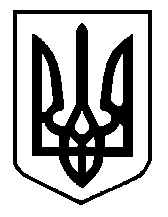 